ПРОТОКОЛ ОПОВЕЩЕНИЯСогласно метеорологических данных ФГБУ «Среднесибирского управления по гидрометеорологии и мониторингу окружающей среды»МБ № 322от 18.11.2022 г.ПРЕДУПРЕЖДЕНИЯ ОБ ОПАСНЫХ ЯВЛЕНИЯХ ПОГОДЫ19 ноября на юге Таймырского МР ночью сохранится очень сильный южный ветер, порывы 15-20 м/с, местами 22-27 м/с, метель.ПРЕДУПРЕЖДЕНИЯ  О НЕБЛАГОПРИЯТНЫХ ЯВЛЕНИЯХ ПОГОДЫ19 ноября на юге Таймырского МР днем местами ожидается сильный южный ветер, порывы 15-18м/с, метель, в центральных и районах Красноярского края на дорогах гололедица.ФОНОВЫЙ ПРОГНОЗ ЛАВИННОЙ ОПАСНОСТИ19-21 ноября в горных районах Красноярского края лавиноопасно.Данную информацию довести до глав муниципальных образований для принятия превентивных мер по предупреждению возникновения ЧС и провести оповещение населения.Старший оперативный дежурный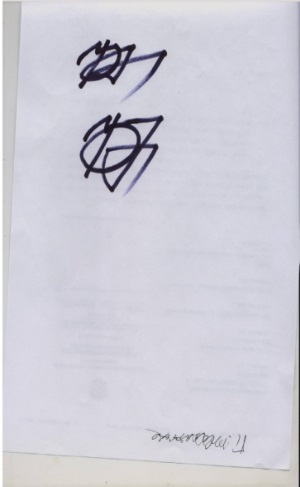 КГКУ «Центр ГО и ЧС Красноярского края                                       С.В. БалюкИнформация доведена 18.11.2022г. в 13:55 по П-160, П-166м, мобильному приложению "Система оповещения 112", электронной почте и телефону.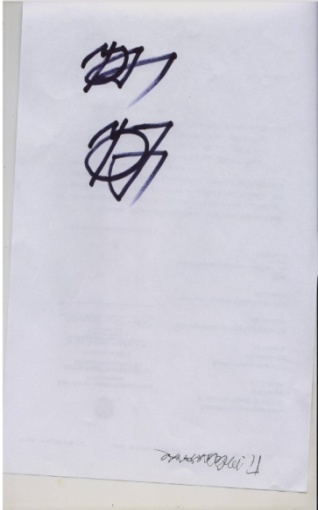 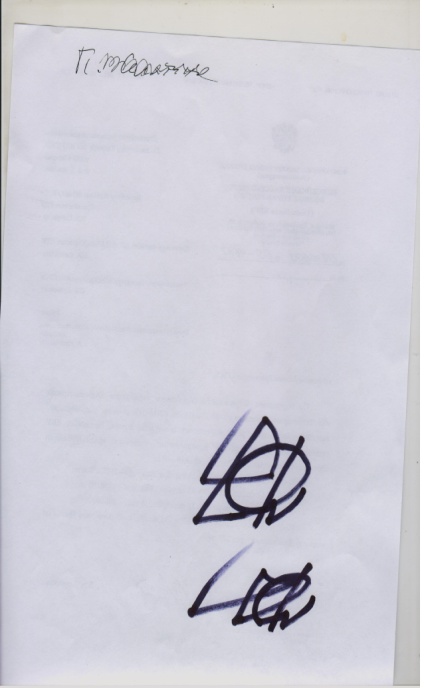 Исполнитель: оперативный дежурный Центра ГОиЧС по Красноярскому краю А.Г. ЗахаровКонтактный телефон: 8-3912-908807, 908107Эл. Адрес: ingen@krsk.sibrc.mchs.ru